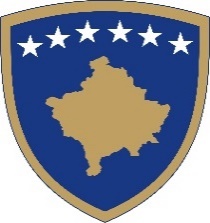 Republika e KosovësRepublika Kosova - Republic of KosovoQeveria - Vlada - GovernmentMinistria e Financave, Punës dhe Transfereve - Ministarstvo Finansija, Rada i Trasfera - Ministry of Finance, Labour and TransfersRAPORT  KONSULTIMIpër  Projekt Udhëzimin Administrativ për identifikimin, raportimin, referimin ndaj shfrytëzimit, neglizhimit dhe abuzimit të fëmijës.Mars, 2022HyrjeMinistria e Financave Punës dhe Transfereve në cilësinë e Organit Propozues për hartimin e Projekt Udhëzimit Administrativ për identifikimin, raportimin, referimin ndaj shfrytëzimit, neglizhimit dhe abuzimit të fëmijës.Përmes hartimit të këtij dokumenti është synuar përcaktimi për mënyrën dhe procedurat efektive për identifikimin, raportimin, referimin ndaj shfrytëzimit, neglizhimit dhe/ose abuzimit të fëmijës, si dhe të përforcojë bashkëpunimin ndërinstitucional dhe shumëdisciplinarë, duke njejtësuar dhe unifikuar rregullat dhe procedurat për mbrojtjen e fëmijës, të cilat duhet të njihen dhe zbatohen nga të gjithë institucionet përgjegjëse.Dispozitat e këtij Udhëzimi Administrativ zbatohen nga të gjitha institucionet e Republikës së Kosovës, publike, jo-qeveritare apo private, duke përfshi edhe profesionistët dhe individët të cilat punojnë me fëmijën, dhe që kanë përgjegjësi për mbrojtjen e tyre. Projekt – Udhëzimi Administrativ  ka kaluar fazën e Konsultimeve Paraprake dhe atyre Publike. Ministria e Financave Punës dhe Transfereve, ka zhvilluar konsultimet paraprake (29.12.2021 deri më 21.01.2022) dhe ato publike (26.01.2022 deri më 25.02.2022) në përputhje me kërkesat e legjislacionit në fuqi në Republikën e Kosovës. Gjatë konsultimeve paraprake janë pranuar komente nga ZL-ZKM të natyrës së teknikës së draftimit, komente përfaqësues të UP, dega e Fakultetit të edukimit lidhur me termonoligjinë.  Gjatë fazës së konsultimeve publike, Projekt Udhëzimi Administrativ është publikuar në platformën e konsultimeve publike në përputhje me kriteret dhe afatet ligjore të përcaktuara me aktet ligjore në fuqi.Ecuria procesit të konsultimitPërmbledhje e  kontributeve të pranuara gjatë procesit të konsultimitGjatë procesit të konsultimeve publike janë pranuar komente janë pranuar komente nga ZL-ZKM të natyrës së teknikës së draftimit,  koment të përgjithshmëm përmes emailit nga përfaqësues të UP, dega e Fakultetit të edukimit lidhur me termonoligjinë.  Komentet e pranuara gjatë konsultimeve janë analizuar dhe adresuar nga zyrtari përgjegjës punues, si dhe janë harmonizuar bazuar me dispozitat e tjera që dalin nga Ligji për Mbrojtjen e Fëmijës. Çështje tjeraNuk ka pasur. Hapat e ardhshëmProjekt- Udhëzimi Administrativ duhet të dërgohet për aprovim në Qeverinë e Republikës së Kosovës gjatë vitit 2023, pas përfundimit të të gjitha procedurave përkatëse.Shtojca – Tabela e detajuar me informatat për kontribuesit, arsyetimet për përgjigjet e pranuara dhe të refuzuara.Metodat e KonsultimitDatat/kohëzgjatjaNumri i pjesëmarrësve/kontribuesveKonsultimi Paraprak15 ditë pune02Publikimi në ueb faqe/Platforma elektronike15 ditë punexxxxProjekt Udhëzimin Administrativ për identifikimin, raportimin, referimin ndaj shfrytëzimit, neglizhimit dhe abuzimit të fëmijës.Projekt Udhëzimin Administrativ për identifikimin, raportimin, referimin ndaj shfrytëzimit, neglizhimit dhe abuzimit të fëmijës.Projekt Udhëzimin Administrativ për identifikimin, raportimin, referimin ndaj shfrytëzimit, neglizhimit dhe abuzimit të fëmijës.Projekt Udhëzimin Administrativ për identifikimin, raportimin, referimin ndaj shfrytëzimit, neglizhimit dhe abuzimit të fëmijës.Projekt Udhëzimin Administrativ për identifikimin, raportimin, referimin ndaj shfrytëzimit, neglizhimit dhe abuzimit të fëmijës.KOMENTUESIKomentiVlerësimi i komentitVlerësimi i komentitArsyetimiZKM/ZLNeni 4Parimet UdhëheqëseTe riformulohet ky nen duke fuzionuar këta dy paragraf në njëE percaktuara në ligjin përkatës për Mbrojtjen e Fëmijës, për të siguruar që jeta, dinjeti dhe integriteti i fëmijës është i garantuar dhe mbrojtur në çdo moment.Duhet të diskutohetPjesa e komenteve të pa reflektura duhet të diskutohen nga grupi punues ne fazat finale të aprovimit.Pjesa e komenteve të pa reflektura duhet të diskutohen nga grupi punues ne fazat finale të aprovimit.ZKM/ZL Neni 24
Masat NdëshkueseMasat ndeshkuese percaktohen me ligj ashtu siç eshte vedosur me ligjin per kundervajtje, duke ju referuar neneve –dispozitave konkrete psh ne kete rast te Ligji per mbrojtjen e femijes, adaj propozojme qe te fshihet ky nen.Nuk pranohetMeqense edhe Ligji për Mbrojtjen e fëmijës parashef masat ndëshkuese dhe me qëllim të fuqizimit të dispozitës, grupi ka vlerësuar që Neni të mbetet në kuadër të P.U.A .Meqense edhe Ligji për Mbrojtjen e fëmijës parashef masat ndëshkuese dhe me qëllim të fuqizimit të dispozitës, grupi ka vlerësuar që Neni të mbetet në kuadër të P.U.A .